ПРИКАЗЫВАЮ: 1. Внести в приложение к приказу Агентства по обращению с отходами Камчатского края от 10.09.2018 № 51 «Об установлении нормативов накопления твердых коммунальных отходов на территории Камчатского края для предпринимателей и юридических лиц» изменение, изложив его в редакции, согласно приложению.2. Настоящий приказ вступает в силу после дня его официального опубликования.Приложение к приказу Министерства жилищно-коммунального хозяйства и энергетики Камчатского края от [Дата регистрации] № [Номер документа]«Приложение к приказу Министерства жилищно-коммунального хозяйства и энергетики Камчатского края от 10.09.2018 № 51Нормативы накопления твердых коммунальных отходовдля предпринимателей юридических лиц Камчатского края».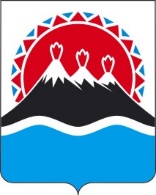 МИНИСТЕРСТВО ЖИЛИЩНО-КОММУНАЛЬНОГОХОЗЯЙСТВА И ЭНЕРГЕТИКИКАМЧАТСКОГО КРАЯПРИКАЗ № [Номер документа]г. Петропавловск-Камчатскийот [Дата регистрации]О внесении изменения в приложение к приказу Агентства по обращению с отходами Камчатского края от 10.09.2018 
№ 51 «Об установлении нормативов накопления твердых коммунальных отходов на территории Камчатского края для предпринимателей и юридических лиц»И.о. Министра[горизонтальный штамп подписи 1]И.Э. Меметов№Наименование категории объектовРасчетная единица, в отношении которой устанавливается нормативСреднемесячный норматив накопленияСреднемесячный норматив накопленияСреднегодовой норматив накопленияСреднегодовой норматив накопления№Наименование категории объектовРасчетная единица, в отношении которой устанавливается нормативкг на одну расчетную единицу в месяцм3 на одну расчетную единицу в месяцкг на одну расчетную единицу в годм3 на одну расчетную единицу в годОбъекты общественного назначенияОбъекты общественного назначенияОбъекты общественного назначенияОбъекты общественного назначенияОбъекты общественного назначенияОбъекты общественного назначенияОбъекты общественного назначения1Административные здания, учреждения, конторы:Административные здания, учреждения, конторы:Административные здания, учреждения, конторы:Административные здания, учреждения, конторы:Административные здания, учреждения, конторы:Административные здания, учреждения, конторы:научно-исследовательские, проектные институты и конструкторские бюро1 сотрудник12,960,12155,471,47банки, финансовые учреждения1 кв. метр общей площади2,440,0329,300,30административные, офисные учреждения1 кв. метр общей площади2,440,0329,300,302Предприятия торговли:Предприятия торговли:Предприятия торговли:Предприятия торговли:Предприятия торговли:продовольственный магазин1 кв. метр общей площади15,660,096187,851,128промтоварный магазин1 кв. метр общей площади5,1040,043261,260,52супермаркет (универмаг)1 кв. метр общей площади7,560,0589,520,593Предприятия транспортной инфраструктуры:Предприятия транспортной инфраструктуры:Предприятия транспортной инфраструктуры:Предприятия транспортной инфраструктуры:Предприятия транспортной инфраструктуры:Предприятия транспортной инфраструктуры:автомастерские, шиномонтажная мастерская, станция технического обслуживания1 машино-место127,230,671 526,748,03автозаправочные станции1 машино-место213,761,082 565,0912,9автостоянки и парковки1 машино-место4,840,0258,070,30автомойка1 машино-место127,230,671 526,748,034Дошкольные и учебные заведения:Дошкольные и учебные заведения:Дошкольные и учебные заведения:Дошкольные и учебные заведения:Дошкольные и учебные заведения:Дошкольные и учебные заведения:дошкольное образовательное учреждение1 ребенок15,520,08186,310,93общеобразовательное учреждение1 учащейся8,260,0499,100,50учреждение начального и среднего профессионального образования, высшего профессионального и послевузовского образования или иное учреждение, осуществляющее образовательный процесс1 учащейся13,890,073166,650,88детские дома, интернаты1 место49,920,27599,033,205Культурно-развлекательные, спортивные учреждения:Культурно-развлекательные, спортивные учреждения:Культурно-развлекательные, спортивные учреждения:Культурно-развлекательные, спортивные учреждения:Культурно-развлекательные, спортивные учреждения:Культурно-развлекательные, спортивные учреждения:клубы, кинотеатры, концертные залы, театры, цирки1 место2,380,0228,580,20спортивные клубы, центры, комплексы1 кв метр общей площади0,670,0048,080,0456Предприятия общественного питания:Предприятия общественного питания:Предприятия общественного питания:Предприятия общественного питания:Предприятия общественного питания:Предприятия общественного питания:кафе, рестораны, бары, закусочные, столовые1 место38,320,192459,8242,3287Предприятия службы быта:Предприятия службы быта:Предприятия службы быта:Предприятия службы быта:Предприятия службы быта:Предприятия службы быта:мастерские по ремонту бытовой и компьютерной техники1 кв метр общей площади12,820,06153,930,704ремонт и пошив одежды1 кв метр общей площади3,210,0238,480,18химчистки и прачечные1 кв метр общей площади1,050,00612,540,06парикмахерские, косметические салоны, салоны красоты1 место74,690,534896,306,4бани, сауны1 место77,480,396929,814,7488Предприятия в сфере похоронных услуг:Предприятия в сфере похоронных услуг:Предприятия в сфере похоронных услуг:Предприятия в сфере похоронных услуг:Предприятия в сфере похоронных услуг:Предприятия в сфере похоронных услуг:кладбища1 место1,000,00511,970,06организация, оказывающая ритуальные услуги1 кв метр общей площади14,740,02176,870,229садоводческие кооперативы, садово-огородные товарищества1 участник (член)46,910,23562,932,7010Предприятия иных отраслей промышленностиПредприятия иных отраслей промышленностиПредприятия иных отраслей промышленностиПредприятия иных отраслей промышленностиПредприятия иных отраслей промышленностиПредприятия иных отраслей промышленностикондитерские цеха1 кв метр общей площади4,470,0453,630,43предприятия пищевой и перерабатывающей промышленности1 сотрудник108,820,561 305,806,68